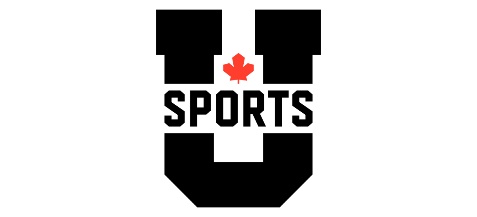 Team Information Form2021 U Sports Women’s National Soccer ChampionshipsCape Breton University – November 17-21, 2021Please complete this form and return to Kristina Osterman (kristina_osterman@cbu.ca) by November 12, 2021. TEAM LEADER CONTACT INFORMATIONName of participating team		Team leader				Email					Phone number			On-site contact person		Phone number			Email					TEAM ARRIVAL INFORMATIONArrival date				Arrival time				Mode of transportation		Number of people			Contact person			Phone number			TEAM DEPARTURE INFORMATIONDeparture date			Departure time			ACCOMMODATIONSThe Hampton Inn and Suites is the host hotel. Reservations are to be made at the host hotel as soon as possible by contacting Stacey Neville at stacey.neville@hilton.com. Additional information can be found in the tournament bulletins. GROUND TRANSPORTATIONGround transportation between the hotel and competition site will be provided by the host, Cape Breton University. Details can be found in bulletin #2. TEAM ACCREDITATIONS Please indicate the number of accreditations and VIP passes required for your team and list all names in the attached Excel file. This will also include confirmation of vaccination status. Athletes				Medical team				VIP passes				Coaches				Other team staff			Media / SID				ALL-CANADIAN AWARDS CELEBRATIONThe awards celebration will be held on Wednesday, November 17 at the Membertou Trade and Convention Centre, connected to the host hotel by pedway. Details of the awards celebration can be found in bulletin #2. Cost per meal is $70.00. Note: Your institution will be billed after the championship for the number of meals requested, whether used or not. Please confirm the number of meals required for your team. Number of meals with meat		Number of vegetarian meals		Please indicate any food restrictions	Invoice details (please include name and full address)	Name					Full address			Or provide credit card information	Card number 				Expiry date				CV Code				Name on card			